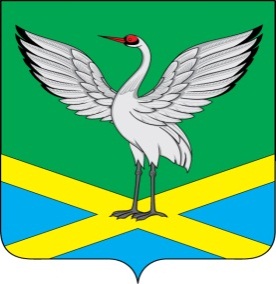 Совет городского поселения «Забайкальское»муниципального района «Забайкальский район»IV-го созыва                                                           РЕШЕНИЕот « 7» октября    2016 года                                                                       № 2 пгт. ЗабайкальскО прекращении полномочий Совета городского поселения «Забайкальское» III-го созыва.В связи с истечением срока полномочий депутатов Совета городского поселения «Забайкальское» III-го созыва и признанием полномочий Совета городского поселения «Забайкальское» IV-го созыва,  на основании статьи 25 Устава городского поселения «Забайкальское», Совет городского поселения «Забайкальское» решил:   1. Признать полномочия Совета городского поселения «Забайкальское» III-го созыва прекращенными.                2.   Опубликовать настоящее решение в информационном вестнике  «Вести Забайкальска».Председатель первого организационного заседанияСовета городского поселения «Забайкальское»                                                                     С.П.Галкин